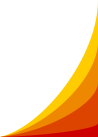 Ленинградский областной центр поддержки предпринимательства24.07.2017Открыт набор участников в бесплатную «Школу бизнеса» АО «Деловая среда» 1 августа только для предпринимателей Ленинградской области открывается «Школа бизнеса», которую проведет АО «Деловая среда» с использованием новейших технологий и методики дизайн-мышления, разработанных в их собственной Лаборатории инноваций. Результаты «Школы бизнеса» впечатляют – участники программы достигают в итоге прироста оборотов своих компаний до 50%. Поэтому в семинарах, тренингах и программах «Деловой среды» с ведущими экспертами и бизнес-тренерами страны приняли участие уже более 100 тысяч предпринимателей во всех регионах России.Соглашение о проведении программы в Ленинградской области заключено комитетом по развитию малого, среднего бизнеса и потребительского рынка Ленинградской области на Петербургском Международном Экономическом Форуме 1 июня 2017 года.Официальное открытие «Школы бизнеса» 1 августа в Культурно-досуговом центре «Южный» города Всеволожска состоится при непосредственном участии Губернатора Ленинградской области А.Ю. Дрозденко в рамках Координационного совета по вопросам развития малого и среднего предпринимательстве при Губернаторе Ленинградской области.Программа проводится бесплатно для предпринимателей региона и состоит из 5 очных этапов и 11 заочных онлайн-семинаров, которые пройдут в течение двух месяцев. Презентацию программы и опыта ее реализации смотрите здесь.С тематикой занятий можно ознакомиться по ссылке.Адрес проведения первого этапа обучения 1 августа 2017 года: г. Всеволожск, микрорайон «Южный», ул. Московская, д. 6. Культурно-досуговый центр «Южный».Начало в 11.00.Вниманию предпринимателей! Регистрация в «Школу бизнеса» открыта на нашем сайте до 31 июля 2017 года. Зарегистрируйтесь по ссылке или обратитесь в муниципальную организацию поддержки предпринимательства в вашем городе или районе (контакты – на сайте www.813.ru в разделе Предпринимателям/Фонды поддержки).Вся информация об обучении для предпринимателей Ленинградской области размещена в разделе Предпринимателям/Обучение.